от «26» августа 2015 года № 570  пос. СвободныйОб утверждении Плана мероприятий («дорожной карты»)по повышению значений показателей доступности для инвалидов объектов и услуг в установленных сферах деятельности на территории городского округа ЗАТО Свободный на 2015-2020 годы	В соответствии с Федеральным законом от 01.12.2014 № 419-ФЗ «О внесении изменений в отдельные законодательные акты Российской Федерации по вопросам социальной защиты инвалидов в связи с ратификацией Конвенции о правах инвалидов», в целях обеспечения беспрепятственного доступа инвалидов к объектам и услугам в установленных сферах деятельности на территории  городского округа  ЗАТО  Свободный,  руководствуясь п.п. 49 п. 1 ст. 30 Устава городского округа  ЗАТО  Свободный  Свердловской  области,ПОСТАНОВЛЯЮ:     1. Утвердить План мероприятий («дорожную карту») по повышению значений показателей доступности для инвалидов объектов и услуг в установленных сферах деятельности на территории городского округа ЗАТО Свободный на 2015-2020 годы (Приложение).       2. Опубликовать данное постановление в газете «Свободные вести» и разместить на официальном сайте городского округа  ЗАТО  Свободный.       3. Контроль за исполнением постановления возложить на первого заместителя главы администрации городского округа  ЗАТО  Свободный Соколова А.В.Глава администрациигородского округа ЗАТО Свободный	    	                                 Н.В. Антошко 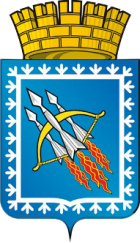 АДМИНИСТРАЦИЯ ГОРОДСКОГО ОКРУГА ЗАКРЫТОГОАДМИНИСТРАТИВНО-ТЕРРИТОРИАЛЬНОГО ОБРАЗОВАНИЯСВОБОДНЫЙ СВЕРДЛОВСКОЙ ОБЛАСТИП О С Т А Н О В Л Е Н И ЕАДМИНИСТРАЦИЯ ГОРОДСКОГО ОКРУГА ЗАКРЫТОГОАДМИНИСТРАТИВНО-ТЕРРИТОРИАЛЬНОГО ОБРАЗОВАНИЯСВОБОДНЫЙ СВЕРДЛОВСКОЙ ОБЛАСТИП О С Т А Н О В Л Е Н И ЕАДМИНИСТРАЦИЯ ГОРОДСКОГО ОКРУГА ЗАКРЫТОГОАДМИНИСТРАТИВНО-ТЕРРИТОРИАЛЬНОГО ОБРАЗОВАНИЯСВОБОДНЫЙ СВЕРДЛОВСКОЙ ОБЛАСТИП О С Т А Н О В Л Е Н И Е